African American/Black and Hispanic/Latinx persons have nearly twice as many asthma attacks and deaths due to asthma compared to White persons.About 1200 African American/Black and Hispanic/Latinx patients with poorly controlled asthma participated.  You were assigned by chance (like rolling the dice) to one of two groups: PARTICS (Patient-Activated Reliever-Triggered Inhaled Corticosteroid) group were asked to: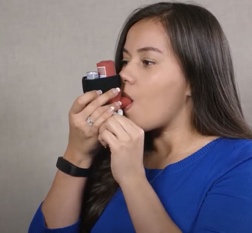 “take one puff of inhaled corticosteroid (ICS); for each puff of rescue inhaler” or “5 puffs of ICS (QVAR) after their nebulizer/machine treatment,” and to continue with their usual asthma medicinesQVAR was the brand of ICS ORUsual Care group were asked to continue with their usual asthma medicationsThe PARTICS group had: Fewer asthma attacks.Better asthma control.Better quality of life. Fewer days lost from work, school, or usual activities.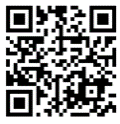 To read more about the PREPARE study, visit WWW.PREPARESTUDY.NET To use PARTICS, you will need to ask your doctor to prescribe it. See the Provider Information Sheet included here.Thank you for your participation!Dr. Elliot Israel (Principal Investigator) and the PREPARE team Provider Information SheetThe results of the PREPARE study were published in the New England Journal of Medicine:  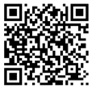 https://www.nejm.org/doi/10.1056/NEJMoa2118813The PARTICS group used 1 puff of beclomethasone 80mcg (QVAR) with each puff of rescue beta-agonist and 5 puffs of QVAR when they used nebulized beta-agonist. Asthma exacerbations were significantly reduced, asthma control improved, and patients decreased their use of beta-agonists.  The average yearly increase of controller medications (accounting for a reduction in maintenance controllers) was only 1.1 canisters a year.  You will need to write a prescription for a medium dose inhaled steroid  (see table below) with the instructions “Use 1 puff of [ICS] for every 1 puff of rescue inhaler [e.g., albuterol] and 5 puffs of [ICS] for every 1 rescue nebulizer/machine treatment”. This prescription should be written in addition to, NOT IN PLACE OF, any of your patient’s regular asthma medications. You can share with your patients the link or the QR code to watch the in instructional video that explains how to use PARTICS: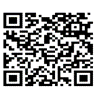 https://www.youtube.com/watch?v=RgfHNr9uAM4Most insurances should cover this, but in some cases you may need to appeal a denial.Note that the use of ICS as part of rescue therapy is now backed by US asthma guidelines (NAEPP EPR4) as well as the GINA international asthma guidelines.Thanks,Dr. Elliot Israel (Principal Investigator) and the PREPARE teamWhy was the PREPARE study done?What happened in the study?What was the result of the study?Would you like to use PARTICS?Medium Dose Inhaled Corticosteroids (ICS)Medium Dose Inhaled Corticosteroids (ICS)Medium Dose Inhaled Corticosteroids (ICS)Generic Name of ICSBrand Name of ICSDoseBeclomethasoneQVAR80 mcgBudesonidePulmicort Flexhaler180 mcgFluticasone propionateFlovent HFA110 mcgFluticasone propionateDiskus100 mcgFluticasone propionateArmonAir RespiClick113 mcgMometasone furoateAsmanex HFA200 mcgMometasone furoateTwisthaler220 mcgCiclesodineAlvesco HFA160 mcgFluticasone furoate Arnuity Ellipta 200 mcg